Application form 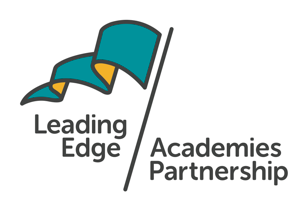 Please fill in all sections of the form using black ink/type. The information you provide will help us make a fair decision in the selection process. Please call 01726 833484 if you have any questions on how to complete this form or if you require it in a different format.Please return the completed application to: cgrist@fracademy.orgThank you for taking the time to complete this application form.  Equal Opportunities Monitoring FormWe are committed to having a workforce that promotes equality and celebrates diversity. To help us monitor and achieve this, we gather and use information about job applicants and our workforce to continually improve our employment policies and remove barriers to and within employment. The information you give is confidentially managed and does not affect your job application.It will help us if you provide as much information as possible, but if you do not wish to answer any questions please leave them blank.Role applied for:Where did you see this role advertised:About the roleAbout the roleRole applied for:School/Location:About youAbout youAbout youAbout youTitle:Surname:Any other Surnames:First name(s):Home address:Home phone:Home address:Work phone:Home address:Mobile:Postcode:Email:NI Number:(This information is available from the Department for Work and Pensions)(This information is available from the Department for Work and Pensions)Qualifications achieved from secondary, higher and further educationQualifications achieved from secondary, higher and further educationQualifications achieved from secondary, higher and further educationQualifications achieved from secondary, higher and further educationGCSEs, O Levels, A LevelsGCSEs, O Levels, A LevelsGCSEs, O Levels, A LevelsGCSEs, O Levels, A LevelsSchool/college attended (with dates) and locationLevel and number of qualifications (e.g. 10 O Levels)Grade awardedYear achievedHigher education below degree level:Higher education below degree level:Higher education below degree level:Higher education below degree level:School/college attended (with dates) and locationQualifications achieved with subjectsGrade awardedYear achievedEducation at degree level and beyond:Education at degree level and beyond:Education at degree level and beyond:Education at degree level and beyond:Type of qualification (BA, BSc, Bed, Hons, MA PHD etc)University/college & subject title of qualificationClass or GradeYear achievedTeaching qualification (if not detailed above/where applicable):Teaching qualification (if not detailed above/where applicable):Teaching qualification (if not detailed above/where applicable):Teaching qualification (if not detailed above/where applicable):Name of qualification, age range, subjects qualified to teachName of training providerGradeYear achievedSpecific qualifications related to teaching and education:Specific qualifications related to teaching and education:Specific qualifications related to teaching and education:Specific qualifications related to teaching and education:Name of qualification (NPQH, SEN, PG Dip)ProviderGradeDate achieved (dd/mm/yy)Teacher Training (for teaching posts only)Teacher Training (for teaching posts only)Teacher Training (for teaching posts only)Do you have Qualified Teacher Status?Do you have Qualified Teacher Status?Date achievedDate achievedDFES GTC/ Teacher reference numberDFES GTC/ Teacher reference numberStatutory induction period (if qualified after 7th May 1999):Statutory induction period (if qualified after 7th May 1999):Statutory induction period (if qualified after 7th May 1999):Started:      Completed:      Completed:      Are you subject to any conditions or prohibitions placed on you by the GTC (or other) in the UK?Are you subject to any conditions or prohibitions placed on you by the GTC (or other) in the UK?If yes, please enclose details with dates in a sealed envelope and attach to this formIf yes, please enclose details with dates in a sealed envelope and attach to this formIf yes, please enclose details with dates in a sealed envelope and attach to this formNon award bearing professional development undertaken in last five yearsNon award bearing professional development undertaken in last five yearsNon award bearing professional development undertaken in last five yearsName of providerTitle of course/training (e.g. first aid at work, child protection, risk assessments, etc)Qualification/level of trainingYour current or most recent employmentYour current or most recent employmentYour current or most recent employmentYour current or most recent employmentYour current or most recent employmentNote: If you are applying for your first job, please provide any voluntary work/work experience in the ‘Previous employment or experience’ section.Note: If you are applying for your first job, please provide any voluntary work/work experience in the ‘Previous employment or experience’ section.Note: If you are applying for your first job, please provide any voluntary work/work experience in the ‘Previous employment or experience’ section.Note: If you are applying for your first job, please provide any voluntary work/work experience in the ‘Previous employment or experience’ section.Note: If you are applying for your first job, please provide any voluntary work/work experience in the ‘Previous employment or experience’ section.Employer name:Job title:Job title:Employer address:Salary:Salary:Employer address:Start date:Start date:Employer address:Leave date:  (if applicable)  Leave date:  (if applicable)  Reason for leaving:If this is/was a teaching post, please provide:Type of school (delete as appropriate): nursery, infant, junior, primary, middle, special, PRU, secondary, other (please state): If this is/was a teaching post, please provide:Type of school (delete as appropriate): nursery, infant, junior, primary, middle, special, PRU, secondary, other (please state): If this is/was a teaching post, please provide:Type of school (delete as appropriate): nursery, infant, junior, primary, middle, special, PRU, secondary, other (please state): If this is/was a teaching post, please provide:Type of school (delete as appropriate): nursery, infant, junior, primary, middle, special, PRU, secondary, other (please state): If this is/was a teaching post, please provide:Type of school (delete as appropriate): nursery, infant, junior, primary, middle, special, PRU, secondary, other (please state): Status of school (delete as appropriate): community, foundation, trust, formal federation, independent, academy, VC, VA, other (please state):Status of school (delete as appropriate): community, foundation, trust, formal federation, independent, academy, VC, VA, other (please state):Status of school (delete as appropriate): community, foundation, trust, formal federation, independent, academy, VC, VA, other (please state):Status of school (delete as appropriate): community, foundation, trust, formal federation, independent, academy, VC, VA, other (please state):Status of school (delete as appropriate): community, foundation, trust, formal federation, independent, academy, VC, VA, other (please state):Gender taught (delete as appropriate): boys, girls or mixed                 Number on roll:      Gender taught (delete as appropriate): boys, girls or mixed                 Number on roll:      Gender taught (delete as appropriate): boys, girls or mixed                 Number on roll:      Gender taught (delete as appropriate): boys, girls or mixed                 Number on roll:      Gender taught (delete as appropriate): boys, girls or mixed                 Number on roll:      Key stage(s) or year group(s) (if primary) taught:      Key stage(s) or year group(s) (if primary) taught:      Key stage(s) or year group(s) (if primary) taught:      Key stage(s) or year group(s) (if primary) taught:      Key stage(s) or year group(s) (if primary) taught:      Salary & salary point:      Salary & salary point:      Salary & salary point:      Additional allowances (TLR, SEN, R&R):      Additional allowances (TLR, SEN, R&R):      Main duties and responsibilities (include any additional roles undertaken organising school trips, events, leading activities, etc): Main duties and responsibilities (include any additional roles undertaken organising school trips, events, leading activities, etc): Main duties and responsibilities (include any additional roles undertaken organising school trips, events, leading activities, etc): Main duties and responsibilities (include any additional roles undertaken organising school trips, events, leading activities, etc): Main duties and responsibilities (include any additional roles undertaken organising school trips, events, leading activities, etc): Previous employment or experiencePrevious employment or experiencePrevious employment or experiencePrevious employment or experiencePrevious employment or experienceStart with the most recent first and work backwards. You must explain any gaps in your work history since you left education (e.g., unemployment; career breaks; voluntary work; travel etc). Start with the most recent first and work backwards. You must explain any gaps in your work history since you left education (e.g., unemployment; career breaks; voluntary work; travel etc). Start with the most recent first and work backwards. You must explain any gaps in your work history since you left education (e.g., unemployment; career breaks; voluntary work; travel etc). Start with the most recent first and work backwards. You must explain any gaps in your work history since you left education (e.g., unemployment; career breaks; voluntary work; travel etc). Start with the most recent first and work backwards. You must explain any gaps in your work history since you left education (e.g., unemployment; career breaks; voluntary work; travel etc). Dates(dd/mm/yy)Dates(dd/mm/yy)Name of school/employer and addressorReason for gap in employmentJob title, duties, and responsibilities.Please include: type/status of school; number on roll; key stage(s) or year group taught; and gender taughtReason for leavingFromToName of school/employer and addressorReason for gap in employmentJob title, duties, and responsibilities.Please include: type/status of school; number on roll; key stage(s) or year group taught; and gender taughtReason for leavingSafeguarding children, young people & vulnerable adultsWe are committed to safeguarding children, young people and vulnerable adults. From your training and/or experience, please give examples (in the box below) that demonstrate your knowledge and commitment to safeguarding and how you would ensure these vulnerable groups remain in a safe environment.Your supporting statementThis important part of your application will be used to decide if you meet the criteria and should be shortlisted for interview. Refer to the role information supplied and tell us how your skills and experience match (in the box below). Use examples where possible and provide the situation or task, your action(s) and the result. If you are applying for your first job, provide examples of other relevant experience that will help us decide your suitability, e.g. gained through education, the community etc.Interview requirementsWe will make reasonable adjustments to help a person with disabilities through the application and selection process. If you have specific requirements for attending an interview, please let us know:Online Activity Monitoring – Safeguarding Due DiligencePlease note that we carry out an online search as part of our safeguarding due diligence on the shortlisted candidates. This information may be used to assess your suitability for the advertised role.ReferencesReferencesReferencesReferencesReferencesReferencesPlease provide two references. Do not use friends or relatives. As part of our safer recruit practice, we will ask for references prior to interview. If any of your previous roles (voluntary or paid) involved working with children, young people and/or vulnerable adults, we will ask for information about past disciplinary issues relating to these vulnerable groups (including any in which the time penalty is ‘time expired’) and whether you have been subject to any child/vulnerable adult protection concerns and the outcome of any enquiry or disciplinary procedure. If you have any concerns, please contact us the school you are applying to.Please provide two references. Do not use friends or relatives. As part of our safer recruit practice, we will ask for references prior to interview. If any of your previous roles (voluntary or paid) involved working with children, young people and/or vulnerable adults, we will ask for information about past disciplinary issues relating to these vulnerable groups (including any in which the time penalty is ‘time expired’) and whether you have been subject to any child/vulnerable adult protection concerns and the outcome of any enquiry or disciplinary procedure. If you have any concerns, please contact us the school you are applying to.Please provide two references. Do not use friends or relatives. As part of our safer recruit practice, we will ask for references prior to interview. If any of your previous roles (voluntary or paid) involved working with children, young people and/or vulnerable adults, we will ask for information about past disciplinary issues relating to these vulnerable groups (including any in which the time penalty is ‘time expired’) and whether you have been subject to any child/vulnerable adult protection concerns and the outcome of any enquiry or disciplinary procedure. If you have any concerns, please contact us the school you are applying to.Please provide two references. Do not use friends or relatives. As part of our safer recruit practice, we will ask for references prior to interview. If any of your previous roles (voluntary or paid) involved working with children, young people and/or vulnerable adults, we will ask for information about past disciplinary issues relating to these vulnerable groups (including any in which the time penalty is ‘time expired’) and whether you have been subject to any child/vulnerable adult protection concerns and the outcome of any enquiry or disciplinary procedure. If you have any concerns, please contact us the school you are applying to.Please provide two references. Do not use friends or relatives. As part of our safer recruit practice, we will ask for references prior to interview. If any of your previous roles (voluntary or paid) involved working with children, young people and/or vulnerable adults, we will ask for information about past disciplinary issues relating to these vulnerable groups (including any in which the time penalty is ‘time expired’) and whether you have been subject to any child/vulnerable adult protection concerns and the outcome of any enquiry or disciplinary procedure. If you have any concerns, please contact us the school you are applying to.Please provide two references. Do not use friends or relatives. As part of our safer recruit practice, we will ask for references prior to interview. If any of your previous roles (voluntary or paid) involved working with children, young people and/or vulnerable adults, we will ask for information about past disciplinary issues relating to these vulnerable groups (including any in which the time penalty is ‘time expired’) and whether you have been subject to any child/vulnerable adult protection concerns and the outcome of any enquiry or disciplinary procedure. If you have any concerns, please contact us the school you are applying to.Reference 1: This must be your current or most recent employer or, if you do not have any previous employment, your most recent tutor (school, college or university).Reference 1: This must be your current or most recent employer or, if you do not have any previous employment, your most recent tutor (school, college or university).Reference 1: This must be your current or most recent employer or, if you do not have any previous employment, your most recent tutor (school, college or university).Reference 2: If you have worked with children, young people or vulnerable adults in the past, but are not currently, this must be the most recent employer by whom you were employed to work with these vulnerable groups. Otherwise, a reference of your choice.Reference 2: If you have worked with children, young people or vulnerable adults in the past, but are not currently, this must be the most recent employer by whom you were employed to work with these vulnerable groups. Otherwise, a reference of your choice.Reference 2: If you have worked with children, young people or vulnerable adults in the past, but are not currently, this must be the most recent employer by whom you were employed to work with these vulnerable groups. Otherwise, a reference of your choice.Full name:Full name:Job title:Job title:Employer:Employer:Address:Address:Postcode:Postcode:Email:Email:Relationship to you:Relationship to you:Did this role involve working with children, young people and/or vulnerable adults?Did this role involve working with children, young people and/or vulnerable adults?	Yes	NoDid this role involve working with children, young people and/or vulnerable adults?Did this role involve working with children, young people and/or vulnerable adults?	Yes	NoIndependent Safeguarding Authority (ISA) registrationIndependent Safeguarding Authority (ISA) registrationAre you currently ISA registered?If yes, please provide your ISA 20 digit personal registration number (by providing this you are giving us consent to check your registration status with the ISA):If yes, please provide your ISA 20 digit personal registration number (by providing this you are giving us consent to check your registration status with the ISA):Declaration of criminal convictionsThis post is exempt from the Rehabilitation of Offenders Act 1974. Should you be invited to interview, and you will be required to complete a self-declaration form detailing any criminal convictions including any which may be ‘spent’.  Please only include details of old and minor cautions, convictions, reprimands and warnings in accordance with the DBS filtering rules relating to such offences.  Details of the filtering rules can be found in the attached Applicants Guidance Notes or from www.gov.uk/dbs Disclosure of interestDisclosure of interestHave you ever received a redundancy payment or pension from a local authority?Yes/NoIf yes, please provide details, including month and year: If yes, please provide details, including month and year: Are there any restrictions to you living and working in the UK which might affect your right to work for us (eg needing a work permit/visa)?Yes/NoIf yes, please provide details: If yes, please provide details: The role information supplied will say if this post requires travel and, if so, if you need access to transport and/or a full current UK driving licence. The role information supplied will say if this post requires travel and, if so, if you need access to transport and/or a full current UK driving licence. If needed, do you have access to transport?Yes/NoIf needed, do you have a full current UK driving licence?Yes/NoThe Working Time Regulations (1998) require us to check the hours worked by employees.  Would this role be your only employment?Yes/NoIf no, please provide details of your other role(s) and the days and hours you work: If no, please provide details of your other role(s) and the days and hours you work: Canvassing of our employees (asking them to help you get this role), directly or indirectly, for any appointment will disqualify your application. Also, if you fail to declare any relationship with an employee of Leading Edge Academies Partnership your application may be disqualified and, if appointed, you may be dismissed without notice.Canvassing of our employees (asking them to help you get this role), directly or indirectly, for any appointment will disqualify your application. Also, if you fail to declare any relationship with an employee of Leading Edge Academies Partnership your application may be disqualified and, if appointed, you may be dismissed without notice.Are you related to, or have you formed any relationship (personal, financial or professional) with any current employee of Leading Edge Academies Partnership, or Trustee/School Governor?Yes/NoIf yes, please provide details: If yes, please provide details: Do you, your partner or family have any interests (personal, financial or professional) that may conflict with you doing this role?Yes/NoIf yes, please provide details:If yes, please provide details:Have you ever been the subject of a formal disciplinary procedure?  Have you ever been dismissed from any previous employment?Yes/NoIf yes, please provide details:If yes, please provide details:How we protect your personal informationWe keep on file information from this application form, equal opportunities form and any documents you attach. This is required for recruitment and equal opportunities monitoring purposes, the payment of staff and the prevention and detection of fraud. All information will be dealt with in accordance with data protection legislation and will not be sold to any third party. Unsuccessful application forms will be destroyed after 6 months; anonymised data will be kept for monitoring purposes.Your declarationYour declarationYour declarationYour declarationYour declarationYour declarationYour declarationI understand that any employment, if offered, will be subject to the information on this form being correct and I confirm that no valid information has been wilfully withheld.  I understand that if I am appointed, I am liable to dismissal without notice if the information on this form is later proved to be inaccurate.I understand that any employment, if offered, will be subject to the information on this form being correct and I confirm that no valid information has been wilfully withheld.  I understand that if I am appointed, I am liable to dismissal without notice if the information on this form is later proved to be inaccurate.I understand that any employment, if offered, will be subject to the information on this form being correct and I confirm that no valid information has been wilfully withheld.  I understand that if I am appointed, I am liable to dismissal without notice if the information on this form is later proved to be inaccurate.I understand that any employment, if offered, will be subject to the information on this form being correct and I confirm that no valid information has been wilfully withheld.  I understand that if I am appointed, I am liable to dismissal without notice if the information on this form is later proved to be inaccurate.I understand that any employment, if offered, will be subject to the information on this form being correct and I confirm that no valid information has been wilfully withheld.  I understand that if I am appointed, I am liable to dismissal without notice if the information on this form is later proved to be inaccurate.I understand that any employment, if offered, will be subject to the information on this form being correct and I confirm that no valid information has been wilfully withheld.  I understand that if I am appointed, I am liable to dismissal without notice if the information on this form is later proved to be inaccurate.I understand that any employment, if offered, will be subject to the information on this form being correct and I confirm that no valid information has been wilfully withheld.  I understand that if I am appointed, I am liable to dismissal without notice if the information on this form is later proved to be inaccurate.Signature (applicant):Signature (applicant):Date:Date:Please sign and date if you are returning the form by post. If returning by email, you will be asked to sign a copy before any offer of employment is made.Please sign and date if you are returning the form by post. If returning by email, you will be asked to sign a copy before any offer of employment is made.Please sign and date if you are returning the form by post. If returning by email, you will be asked to sign a copy before any offer of employment is made.Please sign and date if you are returning the form by post. If returning by email, you will be asked to sign a copy before any offer of employment is made.Please sign and date if you are returning the form by post. If returning by email, you will be asked to sign a copy before any offer of employment is made.Please sign and date if you are returning the form by post. If returning by email, you will be asked to sign a copy before any offer of employment is made.Please sign and date if you are returning the form by post. If returning by email, you will be asked to sign a copy before any offer of employment is made.If you have completed this form on behalf of the applicant, please add your details:If you have completed this form on behalf of the applicant, please add your details:If you have completed this form on behalf of the applicant, please add your details:If you have completed this form on behalf of the applicant, please add your details:If you have completed this form on behalf of the applicant, please add your details:If you have completed this form on behalf of the applicant, please add your details:If you have completed this form on behalf of the applicant, please add your details:Name (printed):  Contact number:Contact number:What age group are you (years)?What age group are you (years)?What age group are you (years)?What age group are you (years)?What age group are you (years)?What age group are you (years)?What age group are you (years)?What age group are you (years)?What age group are you (years)?What age group are you (years)?What age group are you (years)?What age group are you (years)?What age group are you (years)?What age group are you (years)?What age group are you (years)?Up to 2020-2526-3031-3536-4036-4041-4546-5051-5556-6061-65Over 65Over 65What is your title?What is your title?What is your title?What is your title?What is your title?What is your title?What is your title?What is your title?What is your title?What is your title?MrMrsMissMissMsOther (please specify):Other (please specify):Other (please specify):Other (please specify):Other (please specify):How do you describe your gender?How do you describe your gender?How do you describe your gender?How do you describe your gender?How do you describe your gender?MaleFemaleWhat is your marital status?What is your marital status?What is your marital status?What is your marital status?What is your marital status?What is your marital status?What is your marital status?What is your marital status?What is your marital status?What is your marital status?SingleMarriedDivorcedWidowedCivil PartnershipHow do you describe your religion or belief (if any)?How do you describe your religion or belief (if any)?How do you describe your religion or belief (if any)?How do you describe your religion or belief (if any)?How do you describe your religion or belief (if any)?How do you describe your religion or belief (if any)?How do you describe your religion or belief (if any)?How do you describe your religion or belief (if any)?How do you describe your religion or belief (if any)?How do you describe your religion or belief (if any)?BuddhismChristianityChristianityHinduismIslamJudaismSikhismSikhismNon beliefWithheldOther (please specify):Other (please specify):Other (please specify):Do you consider yourself to have a disability?Do you consider yourself to have a disability?Do you consider yourself to have a disability?Do you consider yourself to have a disability?Do you consider yourself to have a disability?YesNoIf your answer is ‘yes’, it would help us to know any barriers you have faced when dealing with us. Please also use this space to make suggestions on how we can improve.If your answer is ‘yes’, it would help us to know any barriers you have faced when dealing with us. Please also use this space to make suggestions on how we can improve.If your answer is ‘yes’, it would help us to know any barriers you have faced when dealing with us. Please also use this space to make suggestions on how we can improve.If your answer is ‘yes’, it would help us to know any barriers you have faced when dealing with us. Please also use this space to make suggestions on how we can improve.If your answer is ‘yes’, it would help us to know any barriers you have faced when dealing with us. Please also use this space to make suggestions on how we can improve.How do you describe your ethnic origin?Please read through carefully before selecting the ethnic group that you feel most closely reflects your background.WhiteWhiteWhiteWhiteWhiteWhiteWhiteBritishCornishIrishGypsyRomaTravellers of Irish HeritageWhite Other (please specify):White Other (please specify):White Other (please specify):White Other (please specify):MixedMixedMixedMixedMixedMixedMixedMixedMixedWhite & AsianWhite & Black AfricanWhite & Black AfricanWhite & Black CaribbeanMixed CornishMixed CornishMixed other (please specify):Mixed other (please specify):Mixed other (please specify):Mixed other (please specify):Mixed other (please specify):Black or Black BritishBlack or Black BritishBlack or Black BritishBlack or Black BritishBlack or Black BritishBlack or Black BritishBlack or Black BritishBlack or Black BritishAfricanCaribbeanCornishCornishBlack Other (please specify):Black Other (please specify):Black Other (please specify):Black Other (please specify):Black Other (please specify):AsianAsianAsianAsianAsianAsianAsianAsianBangladeshiChineseIndianIndianPakistaniCornishAsian Other (please specify):Asian Other (please specify):Asian Other (please specify):Asian Other (please specify):Asian Other (please specify):Other Ethnic GroupOther Ethnic GroupPlease specify: